התאוששות הדגים מפגיעות פיזיות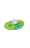 במהלך ניקוי ותחזוקת הבריכה ייתכן כי נפגע בטעות בדגים, נגרום לאיבוד קשקשים, קריעת סנפיר או חתך, ייתכן גם כי הדג ישתפשף בטעות בסלעי או אבן חדה ותיגרם לו פציעה בעקבות כך.כל עוד איכות המים ברמה טובה  והדגים נהנים מתפריט מזון בריא יצליחו הדגים להתגבר על פציעה.דגי זהב דגי קוי ואחרים מסוגלים לגדל מחדש קשקשים ולהחלים בקלות מפציעה. כאשר איכות המים ירודה או במקרה שהבריכה מאוכלסת בצפיפות המערכת החיסונית של הדג נפגעת ובמצב זה אפילו פציעה קלה יכולה במהירות להזדהם או לפתח פיטרייה  ואף לגרום למות הדג.המפתח להתאוששות מהירה של הדגים ולשמירה על בריכה מאוזנת מבחינה ביולוגית היא לשמור על איכות המים לאורך חודשי השנה.

© מי נוי 2005, כל הזכויות שמורות